Bell Ringer 2:  Forms of EnergyDirections:  Determine the type of energy for each form (Kinetic or Potential) and give an example NOT found on your notes sheet!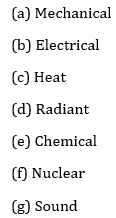 	    TODAY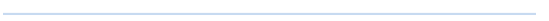       I Am 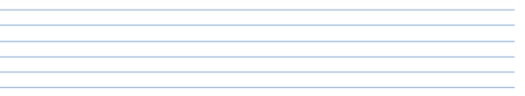  So I Can 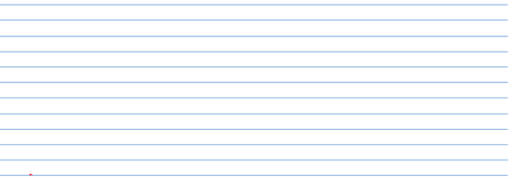 FormType  (KE or PE)Example Motion energyThermal (heat) energyRadiant energyElectrical energyChemical energyNuclear energySound energyGravitational energy